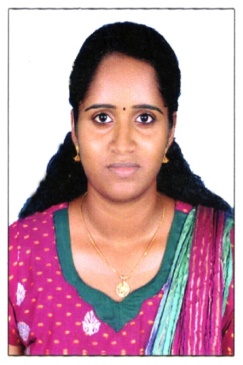 CURRICULUM VITAE    KEERTHI KEERTHI.366192@2freemail.com  CAREER OBJECTIVE  To practice as a successful dental surgeon in a dynamic environment that allows utilization of my inherent strength,  acquired skills and offers scope for learning and growth.CLINICAL EXPERIENCE3 years and 3months of clinical practice in Olavakkode Family Dental Clinic, Palakkad Kerala India from 1ST  October 2012 to 30TH  January 2016One year of Rotatory Internship at JKK Nattaraja Dental College and Hospital Chennai India from 22ND  September 2011 to 21ST  September 2012Worked in Dental Square, Mulanthuruthy, Ernakulam, India  from 01 February 2016 to 19 December 2016  Registered as a Dentist in the year 2013, from Kerala Dental Council, Trivandrum India.  SPECIALIZED SKILLS Excellent diagnostic skills using clinical knowledge and x-raysExcelled in extractions, restorations, anterior and posterior root canal treatments, partial and complete dentures, fixed and removable appliance therapy, scaling.Participated in many dental checkup and treatment campsEDUCATIONAL PROFILESEMINARS ATTENDEDMIS COURSE ATTENDED IN 2012 DEPT OF PROSTHODONTICS, J.K.K.NATTARAJA DENTAL COLLEGE & HOSPITAL KOMARAPALAYAM CHENNAI INDIA.CERTIFICATE OF ATTENDANCE OF SCIENTIFIC SYMPOUSIM ON “ORAL SYSTEMIC HEALTH” CONDUCTED BY COLGATE PALMOLIVE INDIA LTD. IN ASSOCIATION WITH J.K.K. NATTARAJA DENTAL COLLEGE CHENNAI INDIA.ATTENDED DENTAL EDUCATION PROGRAMMES CONDUCTED BY INDIAN DENTAL ASSOCIATION PALAKKAD DISTRICT BRANCH,KERALA INDIALANGUAGE SKILLSMalayalam English HindiTamilDeclaration:I hereby declare that the information and facts stated above are true and correct to the best of my knowledge.COURSEBOARD/UNIVERSITYNAME OF THE COLLEGE/ SCHOOL YEARBDSTamil Nadu Dr MGR Medical University, Chennai, India.JKK Nattraja Dental College and Hospital, Chennai, India2012AISSCECBSEMahatma Gandhi Public School Thiruvamkulam, Ernakulam, Kerala India2007AISSECBSEMahatma Gandhi Public School Thiruvamkulam Ernakulam, Kerala, India2005